PURPOSE OF THE CLUBThe Men’s Probus club of Newmarket is for men with a primary purpose to provide meetings and fellowship for retired and semi-retired persons who value opportunities to meeting with others of similar interest, enjoy hearing addresses by guest speakers on topical subjects, and visiting places and organizations of specific appeal to members. Membership is open to residents of Newmarket and surrounding areas.ACTIVITIESThe club meets informally from 10:00 am to Noon on the third Tuesday of each month at Newmarket Legion, 707 Srigley St., Newmarket. Meetings include Management Committee report, coffee, good fellowship, and interesting presentations. There are occasional day and half day trips are organized to events and points of interest where spouses, partners, and guests are generally welcomed.COST OF MEMBERSHIPCurrent Members:Our fiscal year begins August 1 and regular fees are payable then.Annual membership renewal (payable before 30 September)	$50.00Renewals of existing members between 01 October and 31 October incurs a $10 administration fee in added to the $50 renewal fee.	Total	$60.00Renewals of existing members after 31 October incurs a $20 administration fee added to the $50 renewal fee.	Total	$70.00New Members:Initiation fee (for badge, paperwork, pin etc.) (payable upon application)	$30.00 Annual Membership	$50.00Memberships submitted after September 1st are prorated after the following dates:Members may be asked to pay additional costs incurred for luncheons, dinners or outings unless otherwise funded by the club.You can send this application by one of the following ways (1) email to  NewmarketMensProbusClub020@gmail.com  (2) mail to c/o 16 Sunset St., Holland Landing, ON L9N 1H4 (3) in person at our monthly meeting.Membership fees can be paid by cash (in-person only), cheque (in-person or mail to club address above) and Interac e-transfer to probusm@gmail.com.I hereby submit my application for membership with full understanding of the purpose and fees of clubFirst Name:	Commonly Known as:	(on the Badge)Last Name:	First name of spouse/partner 	Street Address:  	Town:	Postal Code:	Telephone:  	In Case of Emergency Contact: (Relationship)	Telephone:  	Former Occupation/Profession:  	E-mail: (providing your e-mail address signifies that you accept to be contacted by e-mail about club information such as newsletters, meetings, and events). Please PRINT carefully as this is our main method of communication.Member information will NEVER be used or released for commercial or other purposes.A members list with contact information and spouse / partner name is distributed to all members. If you DO NOT wish to be included in the members list (or receive it) please initial here:Sponsor:  	Date:  	Signature: 	(For Office Use)  	Initiation date:  	Questionnaire.The purpose of this questionnaire is simply to enable connection and for the club to get to know you a little better. Completion is entirely voluntary.The information will only be used to give a summary of a new member in the Quarterly Men’s PROBUS Newsletter.Where did you hear about our club (e.g. word of mouth, club website, club brochure, etc.)Birthplace, places lived, current home:Profession(s):	 	Family:Retirement interests (sports, hobbies, travel)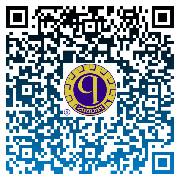 Sept. 30th$46.75Oct 31st$43.50Nov.30th$40.25Dec. 31st$37.00Jan. 31st$33.75Feb. 28th$30.50Mar. 31st$27.25Apr. 30th$24.00May 31st$20.75June 30th$  17.50July 31st$  14.25